.Déroulement de la danse  :  AAB - AAB - AAB - AAADémarrer avec le chantPartie A : 32 tempsSection 1 :  right weave; side rock cross PD ; holdSection 2 :  left weave; side rock cross PG ; holdSection 3 :   mambo forward PD ; hold ; back mambo PG ; holdSection 4 :  Step forward PD ;  ½ turn left ; hold ; mambo forward PG ; stomp upPARTIE B :    56 tempsSection 1 : diagonal forward touch with clap   ( x2 ) diagonal step back, touch with claps (  x2 )Section 2 : Right rolling vine , touch et clap ; left rolling vine touch et clap*Sections  3  et 4 : triple forward , hold ; step 1/2turn right; holdSection 5 : right toes struts ; side rock cross ; holdSection 6 ; left toes struts ; side rock cross ; holdSection 7 : Jazz box ¼ turn right  ( x2)FINSuivez la musique, souriez, ce n’est que du plaisir.Gaby Oh Gaby (fr)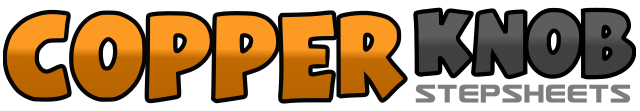 .......Compte:88Mur:2Niveau:Débutant + Phrasee.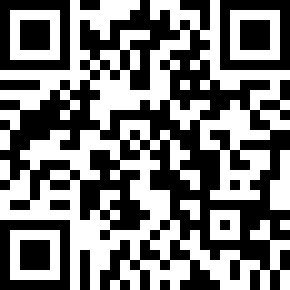 Chorégraphe:Brigitte Vast (FR) - Juin 2020Brigitte Vast (FR) - Juin 2020Brigitte Vast (FR) - Juin 2020Brigitte Vast (FR) - Juin 2020Brigitte Vast (FR) - Juin 2020.Musique:Gaby Oh Gaby - Alain BashungGaby Oh Gaby - Alain BashungGaby Oh Gaby - Alain BashungGaby Oh Gaby - Alain BashungGaby Oh Gaby - Alain Bashung........1 2 3 4PD à dte , croise PG derrière PD ; décroise ; croise PG devant PD5 6 7 8PD à dte , revient en appui sur PG ; croise PD devant PG ; pose1 2 3 4PG à gche, croise PD derrière PG, décroise ; croise PD devant PG5 6 7 8PG à gche, revient en appui sur PD ; croise PG devant PD ; pose1 2 3 4PD devant, revient appui PG;   ramène PD ; pose5 6 7 8PG arrière, revient appui PD ; ramènePG; pose1 2 3 4PD devant,  ½ tour à gche ;  appui PD;  pose5 6 7 8PG devant, revient appui PD ;  ramène PG ; stomp up PD1 2 3 4PD diag avt dte, touch PG et frappe dans les mains (clap) ; PG avt diag gche, touch PD et clap5 6 7 8PD diag arr dte, touch PG et clap ; PG diag arr gche, touch PD et clap1 2 3 4¼ tr à dte avec PD, ½ tr à dte avec pivot sur le PD arriver appui sur PG, ¼ tr à dte ; touch PG et clap5 6 7 8¼ tr à gche avec PG, ½ tr à gche avec pivot PG arriver appui PD ; ¼ tr à gche ; touch et clap1 2 3 4PD devant, PG près du PD, PD devant;  pose5 6 7 8Step PG avant, ½ tr à dte ;  step PG, pose1 2 3 4Plante PD à dte, abaisse talon; plante PG croisée devant PD, abaisse talon;5 6 7 8PD à dte, croise PD devant PG ;  pose1 2 3 4Plante PG à gche, abaisse talon; plante PD croisée devant PG, abaisse talon5 6 7 8PG à gche,  croise PG devant PD ; pose1 2 3 4croise PD devant PG ; ¼ tr à dte avec PG derrière, PD à dte ; ramène PG près du PD avec appui PG5 6 7 8Répéter la ligne ci-dessus